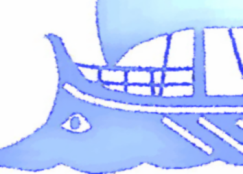 ΟΜΟΣΠΟΝΔΙΑ ΦΟΡΕΩΝ ΨΥΧΟΚΟΙΝΩΝΙΚΗΣ ΑΠΟΚΑΤΑΣΤΑΣΗΣ ΚΑΙ ΨΥΧΙΚΗΣ ΥΓΕΙΑΣ «ΑΡΓΩ»ΗΠΕΙΡΟΥ 41, ΑΘΗΝΑ Τ.Κ. 10439ΤΗΛ: 211 111 3992, e-mail:argo.omospondia@gmail.comΠρόσκληση εκδήλωσης ενδιαφέροντος για απασχόληση έως Παρασκευή 01/09/2023 και ώρα 17:00Η Ομοσπονδία Φορέων Ψυχοκοινωνικής Αποκατάστασης και Ψυχικής Υγείας ΑΡΓΩ δημοσιεύει την παρούσα πρόσκληση εκδήλωσης ενδιαφέροντος για απασχόληση στελεχών για την υλοποίηση της δράσης της παροχής ψυχοκοινωνικής φροντίδας σε κατοίκους της περιοχής της Βόρειας Εύβοιας, στο πλαίσιο του Ανοιχτού Κέντρου Κοινότητας Βόρειας Εύβοιας που ιδρύθηκε από την ActionAid σε συνεργασία με την Ομοσπονδία ΑΡΓΩ, την Οργάνωση Νέα Γεωργία για τη Νέα Γενιά και τον Οργανισμό SciCo (Science Communication) και υποστηρίχθηκε πλήρως με δωρεά του Ιδρύματος Σταύρος Νιάρχος (SNF) στο πλαίσιο της Πρωτοβουλίας Ανακούφισης από την Φωτιά  στη Βόρεια Εύβοια. Ειδικότερα, η Ομοσπονδία ΑΡΓΩ αναζητά προσωπικό για να δημιουργήσει μια υπηρεσία ψυχοκοινωνικής υποστήριξης που θα παρέχει υπηρεσίες στο χώρο του Ανοιχτού Κέντρου Κοινότητας, αλλά και επιτόπου στις πληγείσες περιοχές από την πυρκαγιά του Αυγούστου του 2021 με κινητή μονάδα/ομάδα παρέμβασης για τη ψυχοκοινωνική υποστήριξη ατόμων που αντιμετωπίζουν θέματα προσβασιμότητας.Πληροφορίες-Ανάλυση θέσηςΣτο πλαίσιο αυτό πρέπει να καλυφθούν οι ακόλουθες θέσεις:Με έδρα το Community Center1 κοινωνικός/-ή λειτουργός Υπηρεσία Ψυχοκοινωνικής Υποστήριξης στο Ανοιχτό Κέντρο Κοινότητας Κοινωνικός ΛειτουργόςΑρμοδιότητεςΔιεξαγωγή συνέντευξης με σκοπό την καταγραφή του ιστορικού των υποστηριζόμενων ατόμωνΑναγνώριση των περιστατικών που χρήζουν άμεσης παρέμβασηςΣχεδιασμός εξατομικευμένου πλάνου δράσης Εκτίμηση της πορείας των ατόμων και σύνταξη αναφορώνΔιασύνδεση με τις κοινωνικές υπηρεσίες και ενημέρωση σχετικά με τις διαδικασίες χορήγησης επιδομάτων στις κοινωνικά ευαίσθητες ομάδες (άποροι, ΑμεΑ, κ.α.) και λοιπόν παροχών για τους πυρόπληκτουςΚατ' οίκον επισκέψεις Συνεργασία με τη διεπιστημονική ομάδα (συντονιστή, ψυχολόγο) για το συντονισμό των υποστηρικτικών παρεμβάσεωνΣυμμετοχή στην συνάντηση ομάδας και εποπτείαςΣυμμετοχή στον σχεδιασμό και στην υλοποίηση παρεμβάσεων ευαισθητοποίησης και ενημέρωσης της κοινότηταςΑπαραίτητα προσόντα Πτυχίο Τμήματος Κοινωνικής Εργασίας ΑΕΙ/ΤΕΙ Άδεια ασκήσεως επαγγέλματος Εγγραφή στον ΣΚΛΕ (Σύνδεσμος Κοινωνικών Λειτουργών Ελλάδος) Προϋπηρεσία τουλάχιστον 3 έτη ως Κοινωνικός Λειτουργός Θα εκτιμηθεί προηγούμενη εμπειρία σε παρεμβάσεις στην κοινότητα Γνώση χειρισμού Η/ΥΠολύ καλή γνώση ΑγγλικώνΕκπληρωμένες στρατιωτικές υποχρεώσεις (για άνδρες υποψήφιους)Ικανότητες & δεξιότητες Οργανωτικές και επικοινωνιακές δεξιότητες Ικανότητα επίλυσης προβλημάτων Ενσυναίσθηση και κατανόηση Υπευθυνότητα Ομαδικό πνεύμα και συνεργασία Ικανότητα καλλιέργειας εμπιστοσύνης Σεβασμός στο συνάνθρωποΑκεραιότηταΕχεμύθειαΣυνέπειαΚατά τη διαδικασία αξιολόγησης των βιογραφικών θα δοθεί επιπλέον βαθμολογία 20% στους υποψήφιους από την Βόρεια Εύβοια στο πλαίσιο του στόχου της υποστήριξης της απασχόλησης.Απαραίτητη προϋπόθεση για την πρόσληψη σε περίπτωση επιλογής είναι η προσκόμιση πιστοποιητικού εμβολιασμού ή νόσησης σε ισχύ. Οι υποψήφιοι/ες μπορούν να στείλουν το βιογραφικό τους μαζί με συνοδευτική επιστολή και την φόρμα της αίτησης στην ηλεκτρονική διεύθυνση argo.omospondia@gmail.com σημειώνοντας στο θέμα τον τίτλο της θέσης  που τους/τις ενδιαφέρει (Κοινωνικός/-ή Λειτουργός Κέντρου Κοινότητας) μέχρι την Παρασκευή 01/09/2023 και ώρα 17:00.Πληροφορίες μέσω email:argo.omospondia@gmail.comΛόγω του επείγοντος χαρακτήρα των προσλήψεων, η Ομοσπονδία ΑΡΓΩ διατηρεί το δικαίωμα να ολοκληρώσει τη διαδικασία μόλις εντοπιστεί ο/η κατάλληλος υποψήφιος/α για κάθε θέση, ακόμα και πριν τη λήξη της ημερομηνίας υποβολής.  